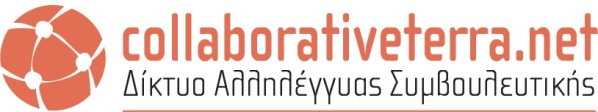 17 - 18 ΑΠΡΙΛΙΟΥ6:30 - 8 μ.μ.Το Δίκτυο Αλληλέγγυας Συμβουλευτικής σε συνεργασία με τον ψυχολόγο - ψυχοθεραπευτή Γιάννη Γκιάστα διοργανώνει δυο ON LINE σεμινάρια μέσω zoom, με δωρεάν παρακολούθηση με θέμα:Η Ψυχανάλυση στην Ευρώπη και στην Αμερική: Διαμάχες, σχίσματα και διαφοροποιήσεις από την εποχή του Freud μέχρι τις μέρες μαςΗΜΕΡΟΜΗΝΙΑ 17 - 18 ΑΠΡΙΛΙΟΥ6:30 - 8 μ.μ.ΠΟΥ ΑΠΕΥΘΥΝΟΝΤΑΙ Τα on line webinars απευθύνονται κυρίως στα άτομα που ασχολούνται με την ψυχολογία και τη συμβουλευτική (επαγγελματίες, φοιτητές κ.α.) αλλά και σε όλους όσους μοιράζονται ανάλογες ανησυχίες.ΤΟ ΣΚΕΠΤΙΚΟ ΤΩΝ ΣΕΜΙΝΑΡΙΩΝ Αν ο Freud επινοεί την Ψυχανάλυση για να αντιμετωπίσει και να αναλύσει τις «ενδοψυχικές συγκρούσεις» όσων ζητούν την ιατρική του βοήθεια, οι συγκρούσεις μεταξύ των μαθητών και των συνεργατών του σημαδεύουν το ψυχαναλυτικό κίνημα από τα πρώτα χρόνια της ύπαρξης του. Πολύ γρήγορα οι ιδέες και οι πρακτικές του βιεννέζου νευρολόγου μεταναστεύουν στην Αμερική για να αναδυθούν νέες προσεγγίσεις που είναι συχνά καχύποπτες -αν όχι εχθρικές- απέναντι στις ‘ξεπερασμένες’ φροϋδικές ιδέες. Δεν είναι μάλιστα σπάνιο, ακόμα και στο πλαίσιο της ίδιας Ψυχαναλυτικής Εταιρείας να συναντάμε μια βαβελική σύγχυση γλωσσών. Θα προσπαθήσουμε, μέσα από μια σύντομη περιήγηση, να ρίξουμε μια αναλυτική ματιά στις διαφορετικές προσεγγίσεις που βρίσκουν την αφετηρία τους στην επινόηση του Freud. Δεν θα επιχειρήσουμε κάποια σύγκριση ή αποτίμηση, αλλά θα θέσουμε τις διαφορετικές οπτικές του ανθρώπινου γίγνεσθαι σε μια καλόπιστη επερώτηση, ψηλαφώντας το αποτύπωμα των διαφορετικών πολιτισμικών καταβολών και νοοτροπιών που φέρουν, απαντώντας στα παρακάτω ερωτήματα:  Πού βασίζεται η φροϋδική επινόηση;Οι συγκρούσεις μεταξύ των μαθητών και των συνεργατών του Freud σημαδεύουν το ψυχαναλυτικό κίνημα από τα πρώτα χρόνια της ύπαρξης του. Πρόκειται για διαφωνίες χαρακτήρων ή για τον ναρκισσισμό των μικρών διαφορών;Πρόκειται για διαφορετικές γλώσσες ή για διαφορετικούς ‘κόσμους’Πού οφείλονται όλες αυτές οι διαφοροποιήσεις; Ποιος έχει δίκιο τελικά;Κι αν επιχειρούσαμε μια αναλυτική ματιά σε όλες αυτές τις διαφοροποιήσεις; Σε τι συνίσταται η οπτική του στρουκτουραλισμού;Θα μπορούσε να υπάρχει ένα σημείο σύγκλισης;Ο Γιάννης Γκιάστας είναι απόφοιτος του Τμήματος Ψυχολογίας του Πανεπιστημίου René Descartes-Paris V με ειδίκευση στην Κλινική Ψυχολογία και Διδάκτορας του Τομέα Συμβουλευτικής του ΠΤΔΕ του Πανεπιστημίου Πατρών. Εργάζεται από το 1996 ιδιωτικά ως ψυχολόγος και από το 2007 ως ψυχαναλυτής. Από το 2020 είναι μέλος Δ.Ε.Π. στην Α.Σ.ΠΑΙ.Τ.Ε. με γνωστικό αντικείμενο την Συμβουλευτική Ψυχολογία με έμφαση στην Ομάδα.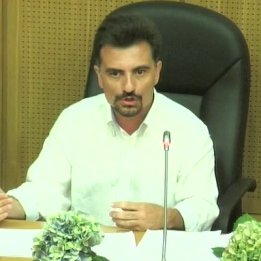 Είναι ενεργό μέλος δύο Ψυχαναλυτικών Εταιρειών. Το ερευνητικό και συγγραφικό του έργο μέχρι το 2008 αφορά την εκπαίδευση, την προσωπική και επαγγελματική ανάπτυξη του εκπαιδευτικού και την Ψυχολογία των Ομάδων και των Θεσμών στον εκπαιδευτικό χώρο.  Έκτοτε τα συγγραφικά του ενδιαφέροντα στρέφονται κυρίως στον χώρο του διαλόγου της Ψυχανάλυσης με τον κοινωνικό δεσμό και την Ανθρωπολογία καθώς και στις κλινικές επιπτώσεις κεντρικών ψυχαναλυτικών εννοιών και θεωρήσεωνΓια την παρακολούθηση μπορείτε να συνδεθείτε: Στις 17 ΑΠΡΙΛΙΟΥ 2021 ώρα 6:30 μ.μ.Join Zoom Meetinghttps://us02web.zoom.us/j/83870584206...Meeting ID: 838 7058 4206Passcode: 955648Στις 18 ΑΠΡΙΛΙΟΥ 2021 ώρα 6:30 μ.μ.Join Zoom Meetinghttps://us02web.zoom.us/j/81225318883...Meeting ID: 812 2531 8883Passcode: 612512